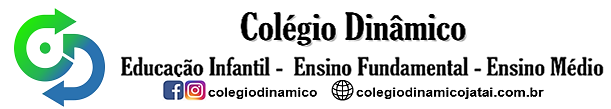                                   ROTINA DE AULA JARDIM I   15-10-2020 (Quinta - feira)  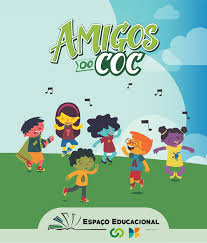                                                               HORA DA MÚSICA Super fantástico – link no blog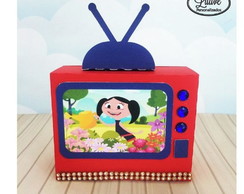                                                                     VÍDEOS Vídeoaula com as Professoras (Link  no blog)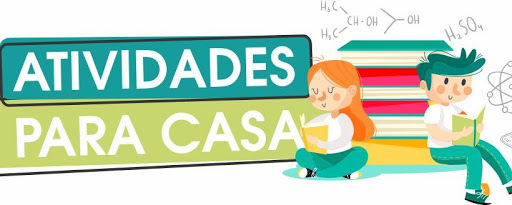 Jogo da velhaAtividades de folha Dica de brincadeira: Montar uma cabana com sua família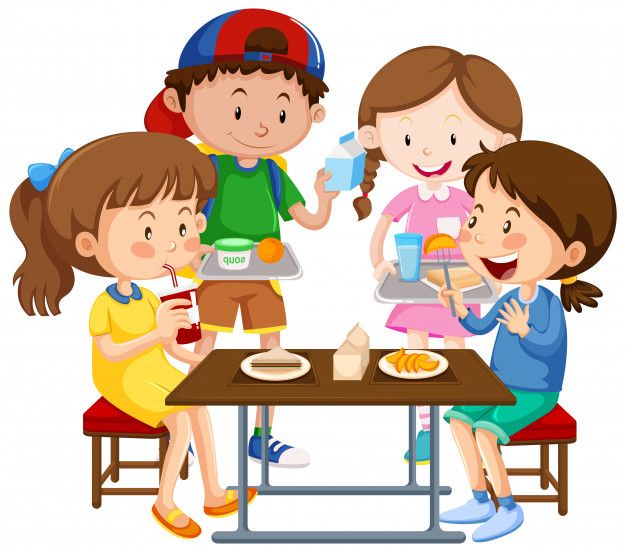                                             HORA DO LANCHEDica para hora do lanche: Piquenique com a familia Fruta  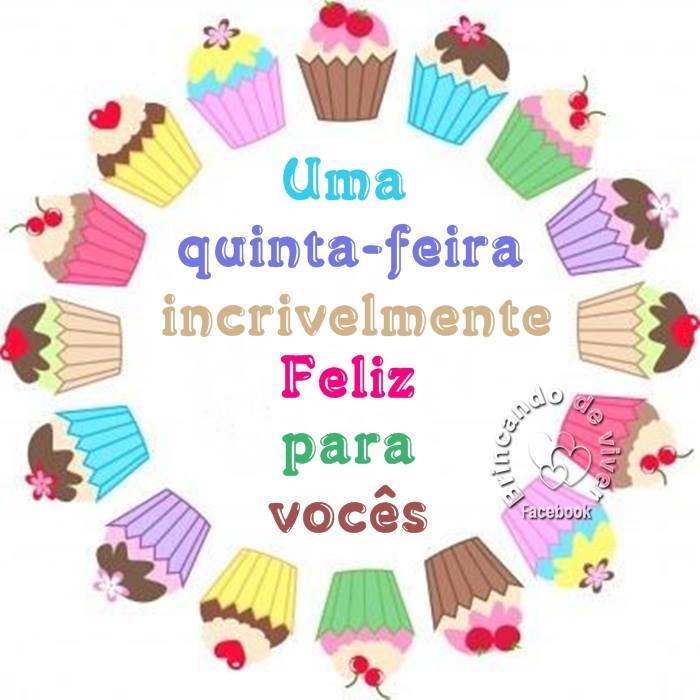 HORA DA AULA EXTRA: Informática com o Tio Jean ( Link no blog)            